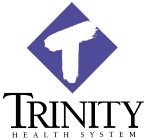 Swank HealthcareOnline LearningNew Hire AssignmentsInstructionsLog onto the internet.Type in the address bar:		http://ths.swankhealthcare.com Type in ID:				first “given” name, last 4 of your social security number (lower case).Type in the INITIAL PASSWORD:	Welcome1 (case sensitive).Select the “My Assigned Training” Tab for required training to be completed prior to General Orientation Class:Computer AccessSwank Healthcare, Trinity’s Online Learning Management System, can be accessed from any computer (home or at work). All mandatory (my assigned) trainings must be completed on work time. All other online courses may be completed from home or work (as work schedule allows).Check your account at least weekly for new assignments.There is a computer lab on the East Campus on the first floor directly across from the Switchboard and at the West Campus on the second floor near the Sullivan Amphitheater.  They are available to all staff members 24/7 (unless otherwise noted on the schedule posted outside of the door). If the door is locked, please page Security for access.QuestionsFor questions, please call Kathie Pasquarella at ext. 8380, Meditech, or email kpasquarella@trinityhealth.com.  Online CourseNumberAcknowledgment and Certification for Confidentiality and Acceptable Use Agreement47918CHI Introduction to Information Privacy and Security Awareness TrainingHealth Stream Inc 54727Absence Control Program42493Benefits Update54095IRIS 2.0 Reporter Intro and Overview47685IRIS 2.0 Reviewer Intro and Overview47685.2NIMS 10040811.2-NAOur Values and Ethics at Work Reference Guide Acknowledgement & CertificationHealthStream Inc 54866Participant Walkthrough (Swank Online Learning)001.2Smoke Free Workplace (Policy)42500Substance Abuse Prevention (Policy)50061Tardy Early Leave Policy 50155Vehicle Registration49898Clinical or Non-Clinical Safety Storm (As Assigned)58232.8/58232.8.2